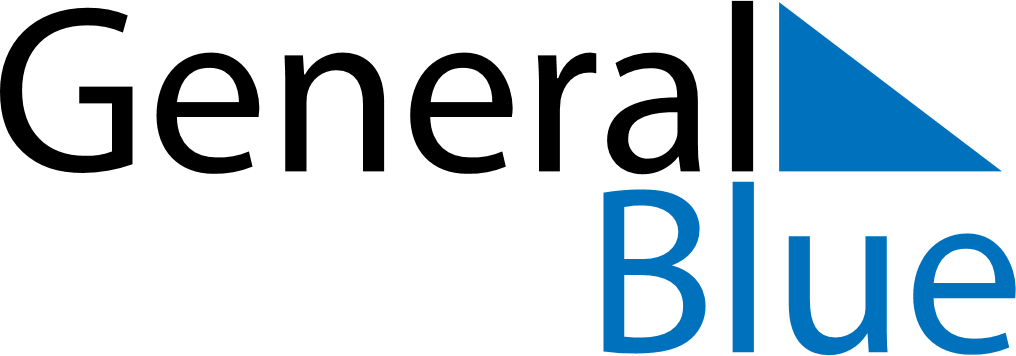 April 2024April 2024April 2024PortugalPortugalSUNMONTUEWEDTHUFRISAT123456789101112131415161718192021222324252627Liberty Day282930